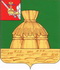 АДМИНИСТРАЦИЯ НИКОЛЬСКОГО МУНИЦИПАЛЬНОГО РАЙОНАПОСТАНОВЛЕНИЕ.08.2018 года		                                                                                 № г. НикольскО внесении изменений в Административный регламент предоставления муниципальной услуги «По государственной регистрации заявлений о проведении общественной экологической экспертизы»,   утвержденный постановлением администрации Никольского муниципального района от 14.12.2016 № 958       В целях приведения муниципальных правовых актов  в соответствие с действующим законодательством администрация Никольского муниципального района:ПОСТАНОВЛЯЕТ:1. Внести в Административный регламент предоставления муниципальной услуги «По государственной регистрации заявлений о проведении общественной экологической экспертизы», утвержденный постановлением администрации Никольского муниципального района от 14.12.2016 № 958 (далее - Административный регламент) следующие изменения:            1.1 Пункт 5.8 раздела 5 Административного регламента дополнить абзацем следующего содержания:      «Специалист Уполномоченного органа  ответственный за прием и регистрацию входящей документации (далее – специалист, ответственный за прием и регистрацию входящей документации) регистрирует жалобу  в день ее поступления в Журнале регистрации.При поступлении  жалобы в электронном виде она регистрируется информационной системой. Датой приема указанной жалобы является дата ее регистрации в информационной системе.»    1.2. Раздел 5 административного регламента дополнить пунктом 5.13 следующего содержания:  «В случае установления в ходе или по результатам рассмотрения жалобы признаков состава административного правонарушения или преступления, должностное лицо, наделенное полномочиями по рассмотрению жалоб незамедлительно направляет имеющиеся материалы в органы прокуратуры.»2. Настоящее постановление вступает в силу после официального опубликования в районной газете «Авангард» и подлежит размещению на официальном сайте администрации Никольского муниципального района.Руководитель администрации Никольского муниципального района                                           А.Н. Баданина         